Fiche de travail 6ème (partie II)Part I : RevisionA) Vocabulary « What’s French for ? »(Traduis en français les mots et expressions suivants)-It’s raining cats and dogs :-Kindergarten :-Pets :-A door :-A ruler :-Hobbies :-Vegetables :-To get on well with someone :B) Numbers up to 20 :(Ecris les nombres suivants en toutes lettres)1 :                      2 :                        3 :                        4 :                          5 :                          6 :7 :                      8 :                        9 :                       10 :		     11 :                        12 :13 :                   14 :		      15 :                     16 :                          17 :                       18 :  19 :                   20 :                   C) Colours :  (Ecris les couleurs en toutes lettres)Violet :                     Gris                      Rouge :                       Orange :                     Vert :Blanc :                     Jaune :                  Marron :                     Noir :                         Rose :Bleu :                                  D) Grammar: Simple present1)Donne la forme des phrases suivantes : forme affirmative, forme négative, forme interrogative.Christopher   plays football every weekend with his brothers.    (Forme ……………………)Does Victor know Mr.Trump ?     (Forme ………………………....)Sophie does not like vegetables and fruits. (Forme……………………………….)My parents watch television from 7 :00 to 9 :00 every morning (Forme…………………..)My friends do not take the bus because they have a car (Forme……………………….)Do you understand French ?   (Forme………………………………)2)Conjugue les verbes en gras au present simple selon la forme de la phrase.I (love) chocolate  because it is sweet .He ( not/like)  cooking because it is exhausting.(play/ you) Fifa or Fortnite ?E) Greetings & Dates1)Retrouve les lettres manquantes pour reconstituer six façons de saluer en anglais.1.H…LL…2.G… …D  M… … N… …G3.H…4.G… …D  …Y…5.H… , T… … …E6H…Y…2. Ecris les dates suivantes en anglais et prononce-les.A)Mardi 1er Janvier :B)Jeudi 14 Février :C)Vendredi 4 Juillet :D) Mardi 5 novembre :E) Lundi 25 décembre :3. A quels évènements correspondent ces dates ? Ecris-les en anglais. Aide-toi du calendrier anglophone.A)…………………………………………………………..B)…………………………………………………………..C)…………………………………………………………..D)………………………………………………………….E)………………………………………………………….PART II : Study of a document1)Lis le document2)Complète la conversation entre toi et Will (voir image)3)Réponds aux questions suivantes :   - How many people are there, name each of them ?   -How many of them are online ?   -What is the topic’s name of the forum ?   -Do you like Football ?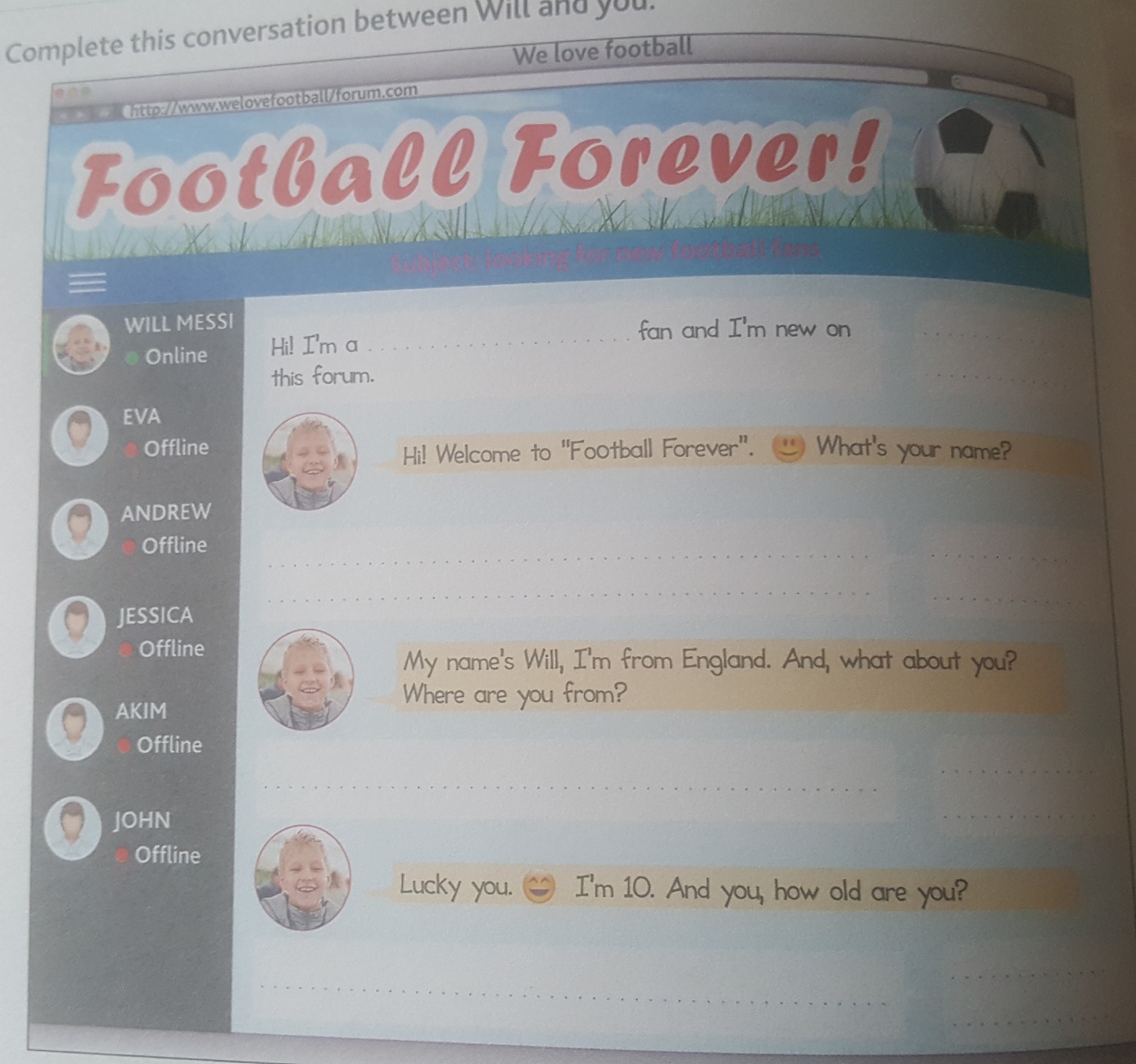 4) Write down information about Will	Part III/ Game : Puzzle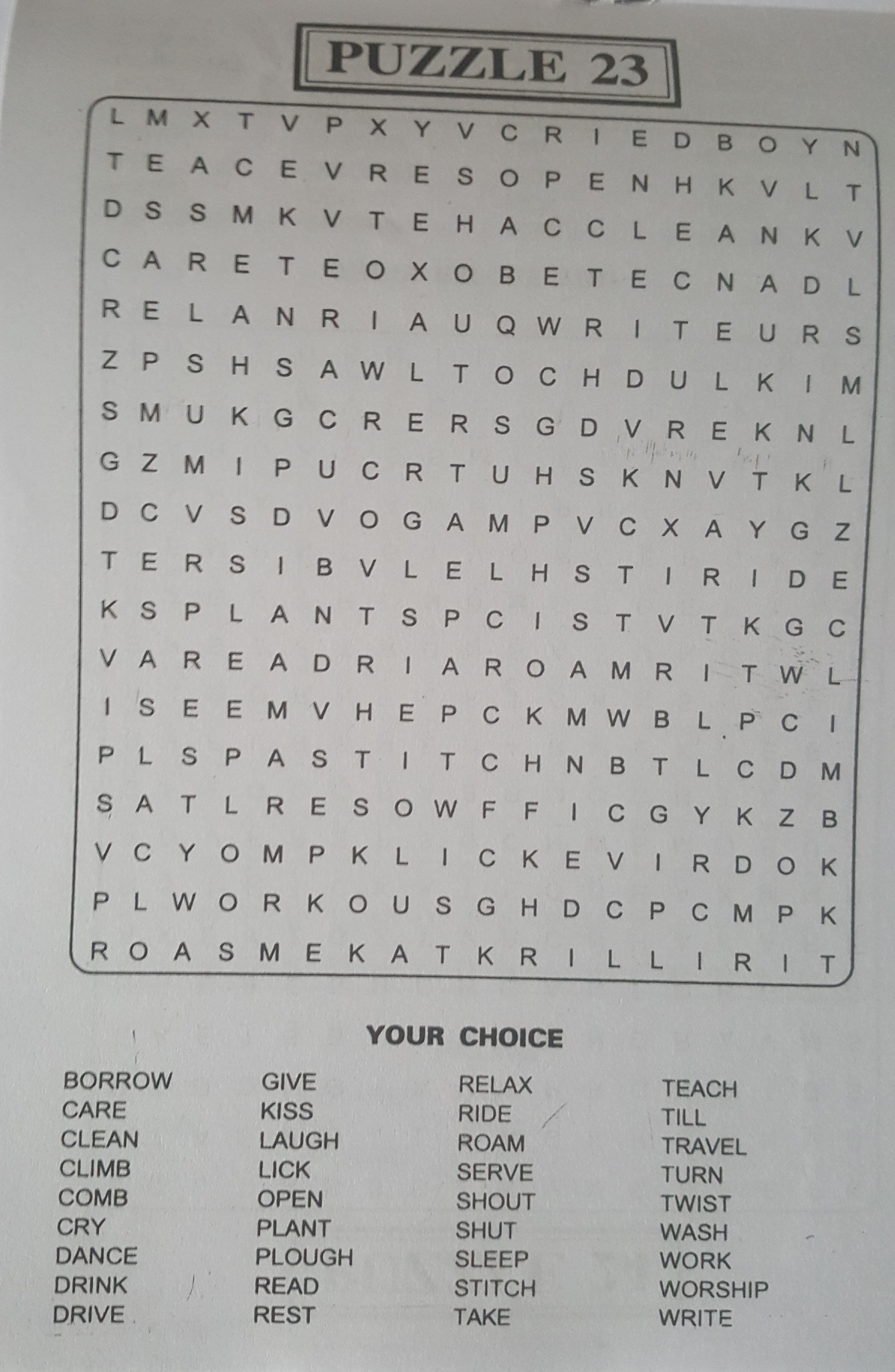 NamePseudoCountryAgeFavourite sport